Консультация на тему:БЕЗОПАСНОСТЬ ДОШКОЛЯТ НА ЖЕЛЕЗНОДОРОЖНОМ ТРАНСПОРТЕ.
Правила эти железнодорожные –Строгие очень, но вовсе не сложные,Ты их запомни, слушай внимательно.В жизни помогут они обязательно.          В наше время на дорогах интенсивное движение. Ежегодно  под колёсами железнодорожного транспорта получают тяжёлые травмы десятки детей и подростков. Особое значение имеет заблаговременная подготовка самых маленьких пешеходов детей, которых за воротами дома подстерегают серьёзные трудности. Причина дорожных происшествий чаще всего являются сами дети. Большую опасность представляет для детей и железная дорога. Основными причинами несчастных случаев на железной дороге является незнание детьми  правил безопасного поведения на железной дороге. Поэтому обеспечение безопасности на железной дороге становится всё более важной задачей.    В МДОУ был проведен «День безопасности» В рамках дня безопасности по правилам безопасного поведения на железной дороге в детском саду были проведены различные мероприятия: беседы, игры, викторины, просмотр познавательных мультфильмов  по правилам безопасности детей на железной дороге. Целью этих мероприятий являлось формирование культуры безопасности  поведения у детей на железной дороге, расширение знаний и представление детей о профессиях железнодорожников, познакомить детей с основными причинами несчастных случаев на железной дороге, учить детей уважать и соблюдать  нормы поведения, обусловленные правилами безопасности на железнодорожном транспорте.        В целях профилактической работы для родителей разработана памятка по безопасному поведению на железной дороге и объектах железнодорожного транспорта.     Железная дорога является зоной повышенной опасности: находясь вблизи путей нужно быть предельно бдительным самому и внимательным к окружающим. Находясь на них, вы подвергаете свою жизнь риску. Переходить железнодорожные пути можно только в установленных и оборудованных для этого места, убедившись в отсутствии приближающегося поезда или на разрешающий сигнал переездной сигнализации.      В целях сохранения своей жизни, никогда и ни при каких обстоятельствах:Не подлезайте под пассажирские платформы и подвижной составНе прыгайте с пассажирской платформы на путиНе проходите по железнодорожному переезду при запрещающем сигнале светофора переездной сигнализации независимо от положения и наличия шлагбаумаНе находитесь на объектах железнодорожного транспорта в состоянии алкогольного опьяненияНе поднимайтесь на опоры и специальные конструкции контактной сети, воздушных линий и искусственных сооружений.На железнодорожной дороге запрещено:Ходить по железнодорожным путям.Переходить и перебегать через железнодорожные пути перед близко идущим поездом, если расстояние до него менее 400 метров.Переходить через путь сразу же после прохода поезда одного направления, не убедившись в отсутствии следования поезда встречного направления.На станциях и перегонах подлезать под вагоны и перелезать через автосцепки для прохода через путь.Проходить вдоль, железнодорожного пути ближе 5 метров о крайнего рельса.Проходить по железнодорожным мостам и тоннелям, не оборудованным дорожками для прохода пешеходов.Стоять на подножках и переходных площадках, открывать двери вагонов на ходу поезда, задерживать открытие и закрытие автоматических дверей пригородных поездов.Родители! Обратите особое внимание на разъяснение детям правил нахождения на железной дороге.На железной дороге запрещено оставлять детей без присмотра  - это может привести к трагическим последствиям. Всегда помните, что находясь на железнодорожных объектах, детей необходимо держать за руку или на руках.Железная дорога не место для игр, а зона повышенной опасности!Берегите вашу жизнь и жизнь ваших детей!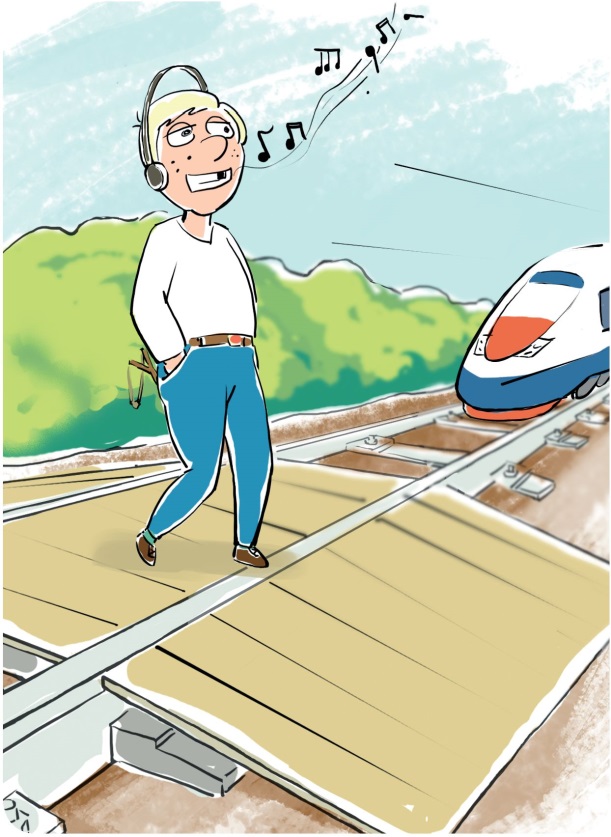 Не пытайся проникнуть на пассажирскую платформу и ж.д. пути в неустановленном месте!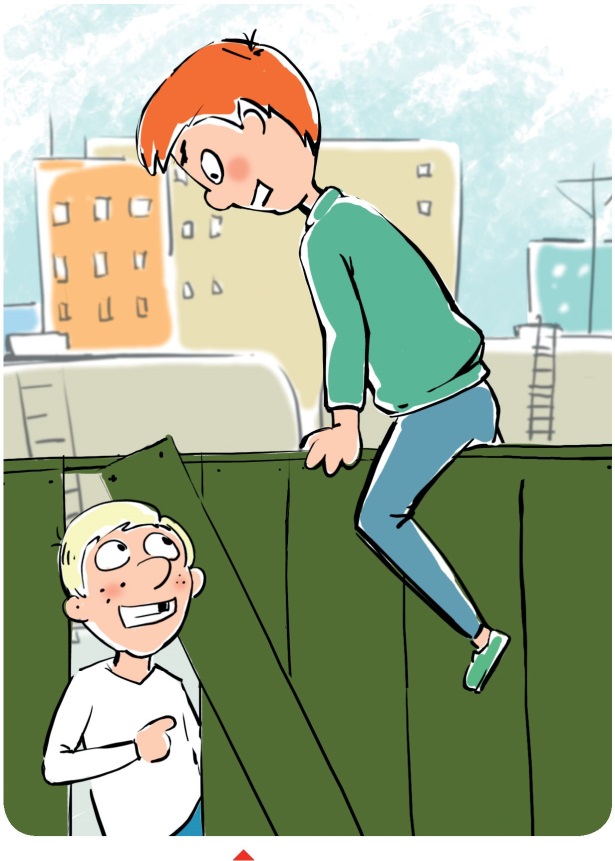 Не заходи за линию безопасности у края пассажирской платформы!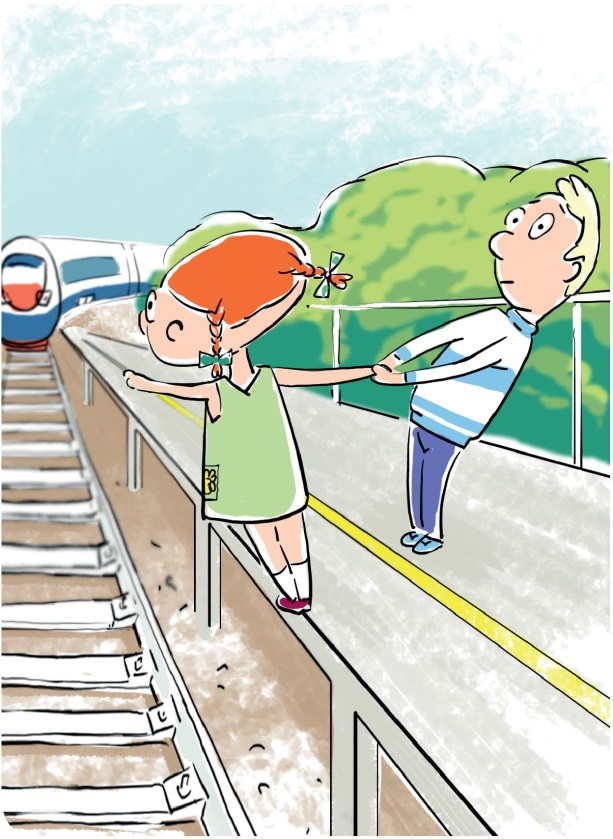 Не подлезай под пассажирскими платформами и железнодорожным подвижным составом!Не перелезай через автосцепные устройства между вагонами!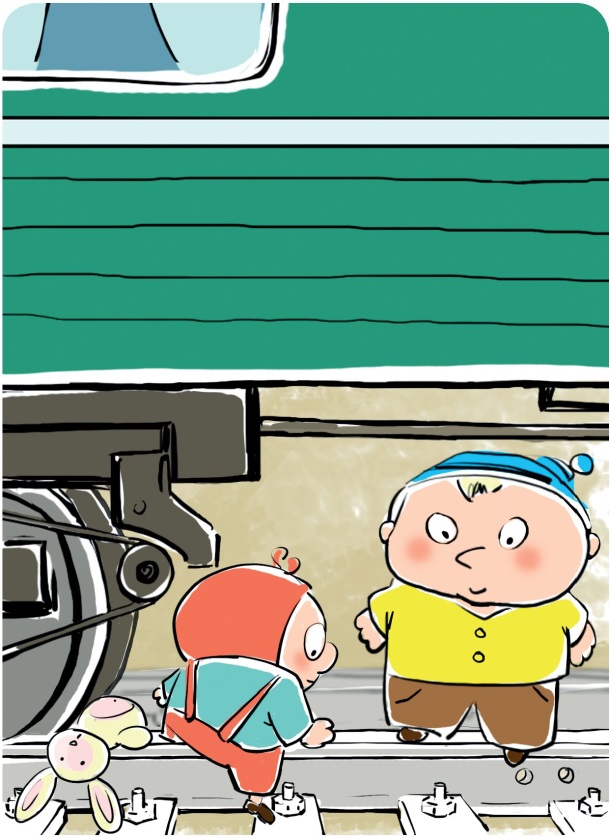 